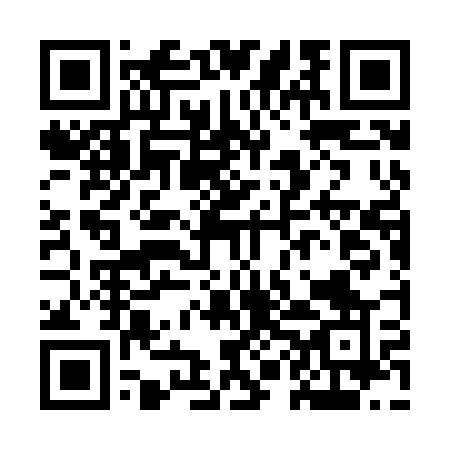 Prayer times for Poturzynska Wolka, PolandMon 1 Apr 2024 - Tue 30 Apr 2024High Latitude Method: Angle Based RulePrayer Calculation Method: Muslim World LeagueAsar Calculation Method: HanafiPrayer times provided by https://www.salahtimes.comDateDayFajrSunriseDhuhrAsrMaghribIsha1Mon4:045:5912:284:556:578:462Tue4:015:5712:274:566:598:483Wed3:585:5512:274:587:008:504Thu3:555:5312:274:597:028:525Fri3:535:5112:275:007:038:546Sat3:505:4812:265:017:058:577Sun3:475:4612:265:027:078:598Mon3:445:4412:265:037:089:019Tue3:415:4212:255:047:109:0310Wed3:385:4012:255:057:129:0511Thu3:365:3812:255:077:139:0812Fri3:335:3612:255:087:159:1013Sat3:305:3312:245:097:169:1214Sun3:275:3112:245:107:189:1515Mon3:245:2912:245:117:209:1716Tue3:215:2712:245:127:219:1917Wed3:185:2512:235:137:239:2218Thu3:155:2312:235:147:249:2419Fri3:125:2112:235:157:269:2720Sat3:095:1912:235:167:289:2921Sun3:065:1712:235:177:299:3222Mon3:035:1512:225:187:319:3423Tue3:005:1312:225:197:329:3724Wed2:575:1112:225:207:349:3925Thu2:545:0912:225:217:369:4226Fri2:505:0712:225:227:379:4527Sat2:475:0512:225:237:399:4728Sun2:445:0312:215:247:409:5029Mon2:415:0212:215:257:429:5330Tue2:385:0012:215:267:449:56